Подсистема обеспечения доступа пользователей к системе «АЦК-Финансы» с использованием
интернет-браузера («Веб-интерфейс АЦК-Финансы»).Инструкция по настройке Веб-интерфейса АЦК-Финансы.Приготовления:Перед использованием клиента, на компьютере должны быть установлены программы:Крипто ПРО CSP не ниже 3.6                 http://www.cryptopro.ru/products/csp/compareJava                                                               http://www.java.com/ruMozilla Firefox                                            https://www.mozilla.org/ru/firefox/new/Сервис ЭП АЦКhttp://finance.lenobl.ru/media/uploads/userfiles/2019/04/08/Setup_1.exeДоступ к программе:Доступ через правительственную сеть и VPN:Внимание! Адрес нужного года необходимо скопировать и вставить в строку браузера!!!
Для доступа к 2012 году:  http://192.168.52.5/azk2012
Для доступа к 2013 году:  http://192.168.52.5/azk2013
Для доступа к 2014 году:  http://192.168.52.5/azk2014
Для доступа к 2015 году:  http://192.168.52.5/azk2015
Для доступа к 2016 году:  http://192.168.52.5/azk2016
Для доступа к 2017 году:  http://192.168.52.5/azk2017
Для доступа к 2018 году:  http://192.168.52.5/azk2018
Для доступа к 2019 году:  http://192.168.52.5/azk  Внимание! Необходимо выполнить операцию по выбору бюджета 2019 года!Работа с программой.Введите или скопируйте нужный адрес, находящийся на первой странице документа, в
адресную строку.На открывшейся странице введите выданное вам имя пользователя и пароль, чтобы
приступить к работе с программой.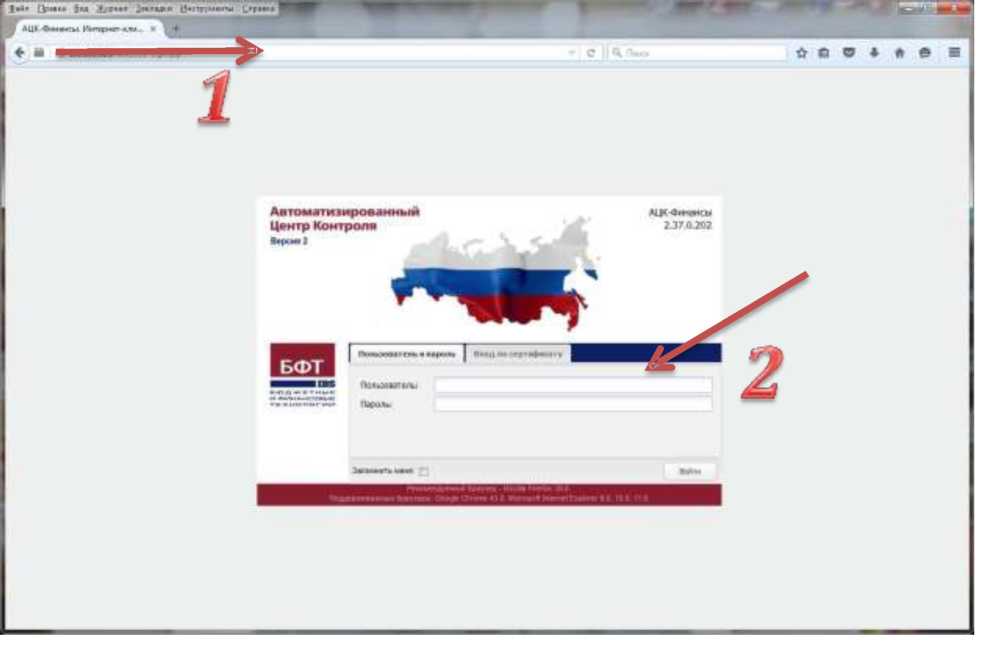 Первым делом , после того, как зайдете в программу, установите бюджет по умолчанию.Убедитесь, что он текущего рабочего года, при работе в системе.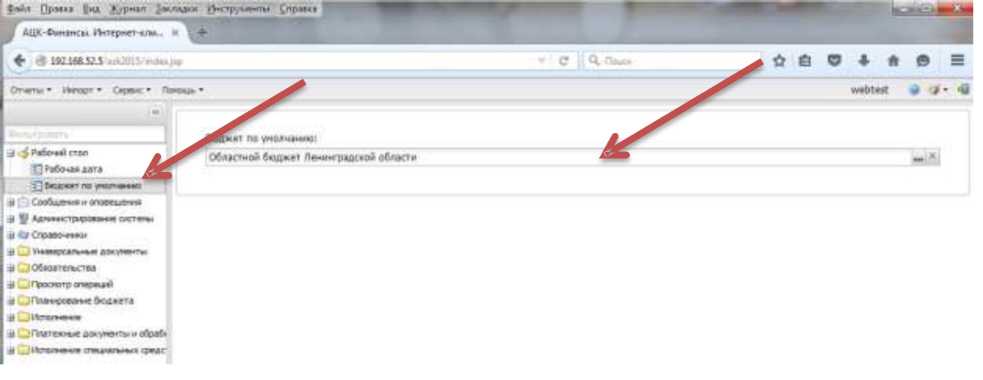 Типовые действия по работе в программе указаны в меню "Справка"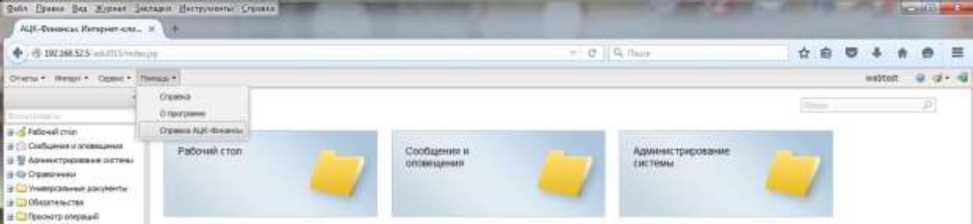 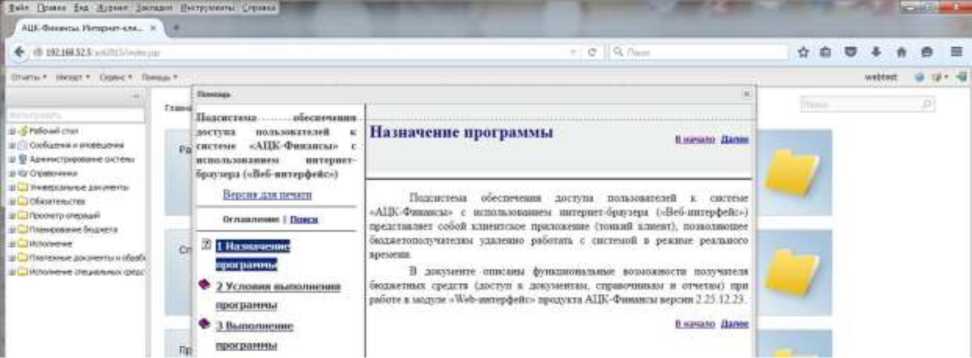 Инструкции по работе с конкретными документами можно получить на сайте Комитета финансов
Ленинградской области по ссылке: http://finance.lenobl.ru/about/is/webd/fgghДля работы с документами необходима электронная подпись. Информацию о ней можно получить
по ссылке: http://finance.lenobl.ru/about/is/epТехническая поддержка программы осуществляется по телефону (812)611-48-22Обратите внимание, при внесении ссылки в закладки Firefox, необходимо ее отредактировать,
чтобы адрес выглядел, так же, как и на первой странице инструкции.Общая ссылка для всех лет: http://finance.lenobl.ru/about/cubfs/InToISbft@lenoblfin.ru2017